Supporting Families in HerefordshireIs family life difficult to manage?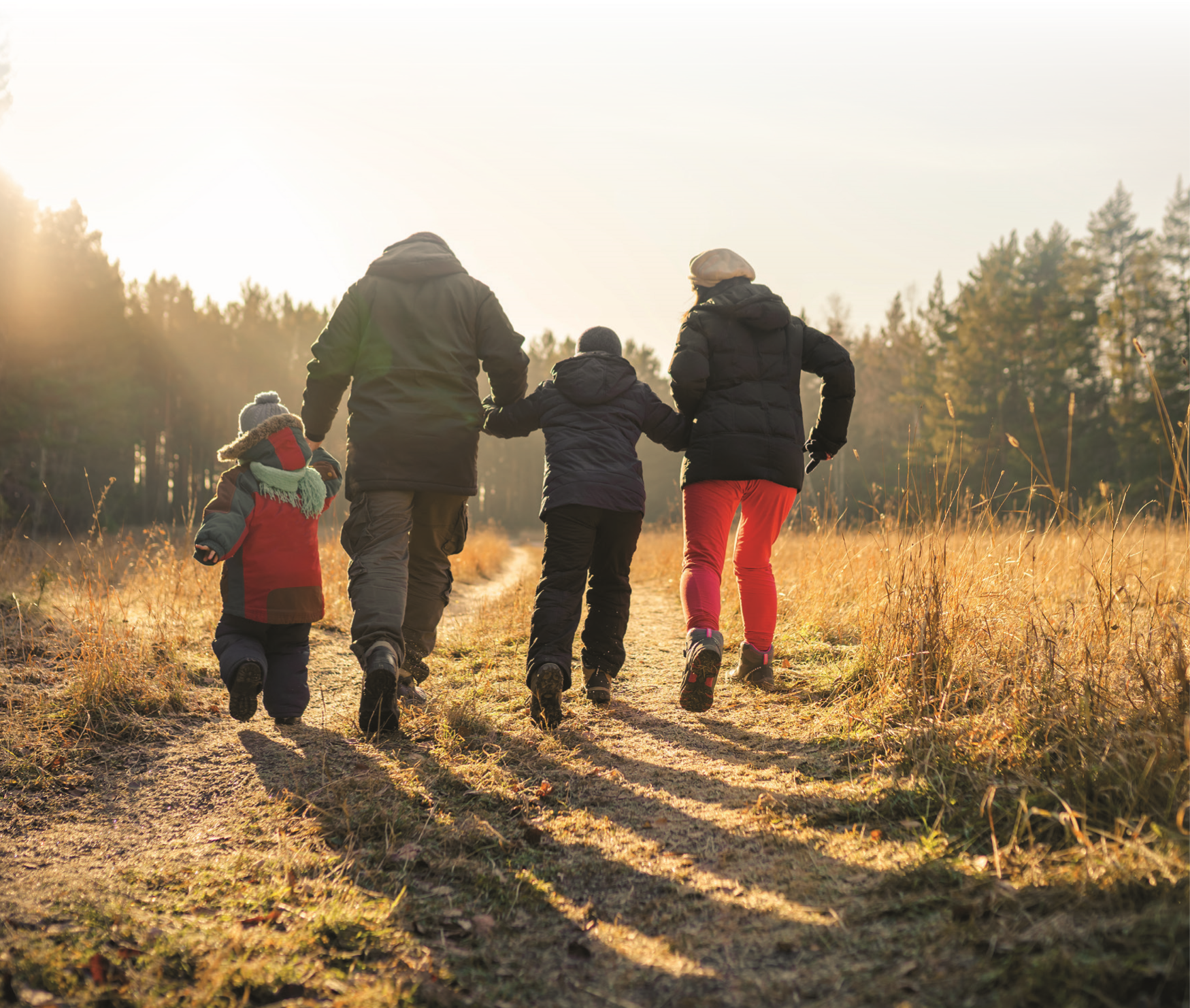 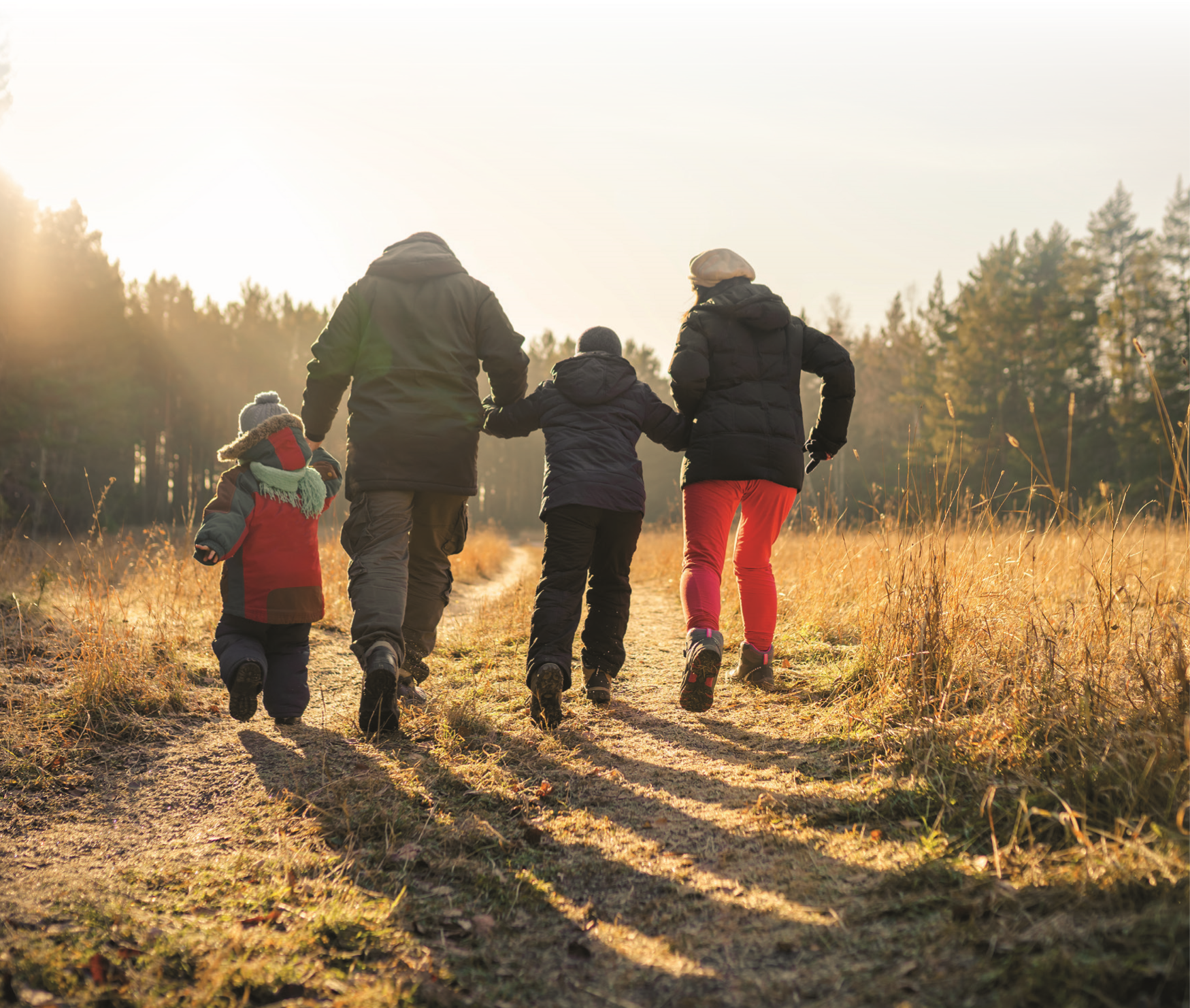 Do you or your child need a listening ear or a helping hand? Are you finding it hard being a parent?We can offer support, advice and guidance for families and young people on: